                       编号：        海南师范大学专业技术资格评审表（实验系列专用）单   位 ： 海南师范大学新闻传播与影视学院姓   名 ：          吕     永        现任专业   技术职务  ：             助理实验师            申报专业  ：             广播电视编导           申报资格  ：               实验师               联系电话  ：            15808918320              填表时间：        2018 年  4 月  5  日填表说明1.本表供本校专业技术人员评审专职思政系列专业技术资格时使用。１—10页由被评审者填写，第4页中思想品德鉴定和师德师风表现由所在单位填写并盖章，第6页“学院审核情况”由学院填写审核意见。11—12页由基层评审工作委员会或职称办填写。填写内容应经人事部门审核认可，编号由人事（职改）部门统一编制。2.年月日一律用公历阿拉伯数字填字。3.“相片”一律用近期一寸正面半身免冠照。4.“毕业学校”填毕业学校当时的全称。5.晋升形式：正常晋升或转评。6.申报资格名称：实验师、高级实验师。7.聘任年限应足年，按“5年6个月”格式填写，一年按12个月计算，如2017年3月起聘，到2018年12月，任职年限就只有一年10个月，不到二年。8.学年及学期表达：如2017-2018(一)、2015-2016(二)。9.如填写表格内容较多，可自行增加行，没有内容的表格可删减行，但至少保留表头及一行，不可全删除。基本情况评  审  审  批  意  见姓名吕永吕永吕永吕永吕永性别男男出生年月1983.11.141983.11.141983.11.141983.11.14政治面貌中共党员中共党员中共党员中共党员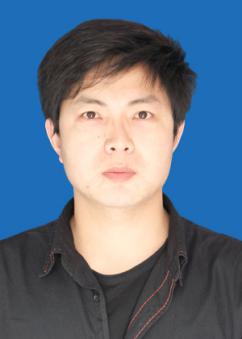 教师资格证种类及学科电视节目制作助教电视节目制作助教电视节目制作助教电视节目制作助教电视节目制作助教电视节目制作助教电视节目制作助教身份证
号码身份证
号码422301198311140553422301198311140553422301198311140553422301198311140553422301198311140553422301198311140553422301198311140553422301198311140553422301198311140553最高学历毕业院校华中师范大学华中师范大学华中师范大学华中师范大学华中师范大学学历
学位学历
学位硕士研究生硕士研究生所学专业所学专业所学专业公共管理（影视艺术方向）公共管理（影视艺术方向）公共管理（影视艺术方向）公共管理（影视艺术方向）公共管理（影视艺术方向）公共管理（影视艺术方向）现工作单位海南师范大学新闻传播与影视学院海南师范大学新闻传播与影视学院海南师范大学新闻传播与影视学院海南师范大学新闻传播与影视学院海南师范大学新闻传播与影视学院参加工作时间参加工作时间2008.092008.09任教学科任教学科任教学科广播电视编导广播电视编导广播电视编导广播电视编导广播电视编导广播电视编导广播电视编导晋升形式晋升形式正常取得现专业技术资格及时间取得现专业技术资格及时间取得现专业技术资格及时间助教2009.09助教2009.09助教2009.09助教2009.09助教2009.09助教2009.09助教2009.09申请学科组名称申请学科组名称申请学科组名称□人文 □理工 □艺体外□学科 ☑实验 □思政□人文 □理工 □艺体外□学科 ☑实验 □思政□人文 □理工 □艺体外□学科 ☑实验 □思政□人文 □理工 □艺体外□学科 ☑实验 □思政□人文 □理工 □艺体外□学科 ☑实验 □思政□人文 □理工 □艺体外□学科 ☑实验 □思政□人文 □理工 □艺体外□学科 ☑实验 □思政外语成绩外语成绩免现任专业技术职务聘任时间及聘任单位现任专业技术职务聘任时间及聘任单位现任专业技术职务聘任时间及聘任单位2016年10月被海南师范大学新闻传播与影视学院聘任为助理实验师2016年10月被海南师范大学新闻传播与影视学院聘任为助理实验师2016年10月被海南师范大学新闻传播与影视学院聘任为助理实验师2016年10月被海南师范大学新闻传播与影视学院聘任为助理实验师2016年10月被海南师范大学新闻传播与影视学院聘任为助理实验师2016年10月被海南师范大学新闻传播与影视学院聘任为助理实验师2016年10月被海南师范大学新闻传播与影视学院聘任为助理实验师聘任年限聘任年限聘任年限2年 6 个月2年 6 个月2年 6 个月2年 6 个月职业资格证书职业资格证书职业资格证书助理实验师助理实验师助理实验师申报专业申报专业申报专业广播电视编导广播电视编导广播电视编导广播电视编导广播电视编导广播电视编导广播电视编导广播电视编导广播电视编导广播电视编导申报资格名称申报资格名称申报资格名称申报资格名称实验师实验师实验师实验师实验师实验师任现职以来获得省级以上荣誉情况任现职以来获得省级以上荣誉情况任现职以来获得省级以上荣誉情况指导学生作品获得“2018海南省新媒体大赛”二等奖、三等奖；“2018DV看文昌”最佳新人奖、“2018全国大学生广告艺术大赛”海南赛区一等奖、全国优秀奖。指导学生作品获得“2018海南省新媒体大赛”二等奖、三等奖；“2018DV看文昌”最佳新人奖、“2018全国大学生广告艺术大赛”海南赛区一等奖、全国优秀奖。指导学生作品获得“2018海南省新媒体大赛”二等奖、三等奖；“2018DV看文昌”最佳新人奖、“2018全国大学生广告艺术大赛”海南赛区一等奖、全国优秀奖。指导学生作品获得“2018海南省新媒体大赛”二等奖、三等奖；“2018DV看文昌”最佳新人奖、“2018全国大学生广告艺术大赛”海南赛区一等奖、全国优秀奖。指导学生作品获得“2018海南省新媒体大赛”二等奖、三等奖；“2018DV看文昌”最佳新人奖、“2018全国大学生广告艺术大赛”海南赛区一等奖、全国优秀奖。指导学生作品获得“2018海南省新媒体大赛”二等奖、三等奖；“2018DV看文昌”最佳新人奖、“2018全国大学生广告艺术大赛”海南赛区一等奖、全国优秀奖。指导学生作品获得“2018海南省新媒体大赛”二等奖、三等奖；“2018DV看文昌”最佳新人奖、“2018全国大学生广告艺术大赛”海南赛区一等奖、全国优秀奖。指导学生作品获得“2018海南省新媒体大赛”二等奖、三等奖；“2018DV看文昌”最佳新人奖、“2018全国大学生广告艺术大赛”海南赛区一等奖、全国优秀奖。指导学生作品获得“2018海南省新媒体大赛”二等奖、三等奖；“2018DV看文昌”最佳新人奖、“2018全国大学生广告艺术大赛”海南赛区一等奖、全国优秀奖。指导学生作品获得“2018海南省新媒体大赛”二等奖、三等奖；“2018DV看文昌”最佳新人奖、“2018全国大学生广告艺术大赛”海南赛区一等奖、全国优秀奖。指导学生作品获得“2018海南省新媒体大赛”二等奖、三等奖；“2018DV看文昌”最佳新人奖、“2018全国大学生广告艺术大赛”海南赛区一等奖、全国优秀奖。指导学生作品获得“2018海南省新媒体大赛”二等奖、三等奖；“2018DV看文昌”最佳新人奖、“2018全国大学生广告艺术大赛”海南赛区一等奖、全国优秀奖。指导学生作品获得“2018海南省新媒体大赛”二等奖、三等奖；“2018DV看文昌”最佳新人奖、“2018全国大学生广告艺术大赛”海南赛区一等奖、全国优秀奖。指导学生作品获得“2018海南省新媒体大赛”二等奖、三等奖；“2018DV看文昌”最佳新人奖、“2018全国大学生广告艺术大赛”海南赛区一等奖、全国优秀奖。指导学生作品获得“2018海南省新媒体大赛”二等奖、三等奖；“2018DV看文昌”最佳新人奖、“2018全国大学生广告艺术大赛”海南赛区一等奖、全国优秀奖。指导学生作品获得“2018海南省新媒体大赛”二等奖、三等奖；“2018DV看文昌”最佳新人奖、“2018全国大学生广告艺术大赛”海南赛区一等奖、全国优秀奖。指导学生作品获得“2018海南省新媒体大赛”二等奖、三等奖；“2018DV看文昌”最佳新人奖、“2018全国大学生广告艺术大赛”海南赛区一等奖、全国优秀奖。指导学生作品获得“2018海南省新媒体大赛”二等奖、三等奖；“2018DV看文昌”最佳新人奖、“2018全国大学生广告艺术大赛”海南赛区一等奖、全国优秀奖。指导学生作品获得“2018海南省新媒体大赛”二等奖、三等奖；“2018DV看文昌”最佳新人奖、“2018全国大学生广告艺术大赛”海南赛区一等奖、全国优秀奖。指导学生作品获得“2018海南省新媒体大赛”二等奖、三等奖；“2018DV看文昌”最佳新人奖、“2018全国大学生广告艺术大赛”海南赛区一等奖、全国优秀奖。破格申请条件(正常及转评不填)破格申请条件(正常及转评不填)破格申请条件(正常及转评不填)符合条件    ：符合条件    ：符合条件    ：符合条件    ：符合条件    ：符合条件    ：符合条件    ：符合条件    ：符合条件    ：符合条件    ：符合条件    ：符合条件    ：符合条件    ：符合条件    ：符合条件    ：符合条件    ：符合条件    ：符合条件    ：符合条件    ：符合条件    ：学习培训经历（包括参加学历学位教育、继续教育、培训、国内外进修等）学习培训经历（包括参加学历学位教育、继续教育、培训、国内外进修等）学习培训经历（包括参加学历学位教育、继续教育、培训、国内外进修等）学习培训经历（包括参加学历学位教育、继续教育、培训、国内外进修等）学习培训经历（包括参加学历学位教育、继续教育、培训、国内外进修等）学习培训经历（包括参加学历学位教育、继续教育、培训、国内外进修等）学习培训经历（包括参加学历学位教育、继续教育、培训、国内外进修等）学习培训经历（包括参加学历学位教育、继续教育、培训、国内外进修等）学习培训经历（包括参加学历学位教育、继续教育、培训、国内外进修等）学习培训经历（包括参加学历学位教育、继续教育、培训、国内外进修等）学习培训经历（包括参加学历学位教育、继续教育、培训、国内外进修等）学习培训经历（包括参加学历学位教育、继续教育、培训、国内外进修等）学习培训经历（包括参加学历学位教育、继续教育、培训、国内外进修等）学习培训经历（包括参加学历学位教育、继续教育、培训、国内外进修等）学习培训经历（包括参加学历学位教育、继续教育、培训、国内外进修等）学习培训经历（包括参加学历学位教育、继续教育、培训、国内外进修等）学习培训经历（包括参加学历学位教育、继续教育、培训、国内外进修等）学习培训经历（包括参加学历学位教育、继续教育、培训、国内外进修等）学习培训经历（包括参加学历学位教育、继续教育、培训、国内外进修等）学习培训经历（包括参加学历学位教育、继续教育、培训、国内外进修等）学习培训经历（包括参加学历学位教育、继续教育、培训、国内外进修等）学习培训经历（包括参加学历学位教育、继续教育、培训、国内外进修等）学习培训经历（包括参加学历学位教育、继续教育、培训、国内外进修等）起止时间起止时间学习形式学习形式学习形式学习单位名称学习单位名称学习单位名称学习单位名称学习单位名称学习单位名称学习院系及专业学习院系及专业学习院系及专业学习院系及专业学习院系及专业毕(结肄)业毕(结肄)业毕(结肄)业国内外国内外证明人证明人1997.09-2000.061997.09-2000.06全日制全日制全日制湖北咸宁永安中学湖北咸宁永安中学湖北咸宁永安中学湖北咸宁永安中学湖北咸宁永安中学湖北咸宁永安中学毕业毕业毕业国内国内徐龙江徐龙江2000.09-2003.062000.09-2003.06全日制全日制全日制湖北咸宁温泉高级中学湖北咸宁温泉高级中学湖北咸宁温泉高级中学湖北咸宁温泉高级中学湖北咸宁温泉高级中学湖北咸宁温泉高级中学毕业毕业毕业国内国内杨斌杨斌2003.09-2007.062003.09-2007.06全日制全日制全日制江西财经大学江西财经大学江西财经大学江西财经大学江西财经大学江西财经大学艺术与传播学院数码艺术设计专业艺术与传播学院数码艺术设计专业艺术与传播学院数码艺术设计专业艺术与传播学院数码艺术设计专业艺术与传播学院数码艺术设计专业毕业毕业毕业国内国内杜坤杜坤2011.09-2013.122011.09-2013.12全日制全日制全日制华中师范大学华中师范大学华中师范大学华中师范大学华中师范大学华中师范大学管理学院公共管理专业（影视艺术管理方向）管理学院公共管理专业（影视艺术管理方向）管理学院公共管理专业（影视艺术管理方向）管理学院公共管理专业（影视艺术管理方向）管理学院公共管理专业（影视艺术管理方向）毕业毕业毕业国内国内杜坤杜坤工作经历工作经历工作经历工作经历工作经历工作经历工作经历工作经历工作经历工作经历工作经历工作经历工作经历工作经历工作经历工作经历工作经历工作经历工作经历工作经历工作经历工作经历工作经历起  止  时  间起  止  时  间起  止  时  间起  止  时  间单      位单      位单      位单      位单      位单      位单      位单      位从 事 何 专 业技  术  工  作从 事 何 专 业技  术  工  作从 事 何 专 业技  术  工  作从 事 何 专 业技  术  工  作从 事 何 专 业技  术  工  作从 事 何 专 业技  术  工  作职      务职      务职      务职      务职      务2007年0 6 月—2008年   08月2007年0 6 月—2008年   08月2007年0 6 月—2008年   08月2007年0 6 月—2008年   08月江西电视台公共频道江西电视台公共频道江西电视台公共频道江西电视台公共频道江西电视台公共频道江西电视台公共频道江西电视台公共频道江西电视台公共频道电视节目制作电视节目制作电视节目制作电视节目制作电视节目制作电视节目制作编导、技术监制编导、技术监制编导、技术监制编导、技术监制编导、技术监制 2008年09 月—2016年 08 月 2008年09 月—2016年 08 月 2008年09 月—2016年 08 月 2008年09 月—2016年 08 月海南软件职业技术学院海南软件职业技术学院海南软件职业技术学院海南软件职业技术学院海南软件职业技术学院海南软件职业技术学院海南软件职业技术学院海南软件职业技术学院专业教师专业教师专业教师专业教师专业教师专业教师专业负责人专业负责人专业负责人专业负责人专业负责人 2016年9月— 至今 2016年9月— 至今 2016年9月— 至今 2016年9月— 至今海南师范大学新闻传播与影视学院海南师范大学新闻传播与影视学院海南师范大学新闻传播与影视学院海南师范大学新闻传播与影视学院海南师范大学新闻传播与影视学院海南师范大学新闻传播与影视学院海南师范大学新闻传播与影视学院海南师范大学新闻传播与影视学院实验教学实验教学实验教学实验教学实验教学实验教学助理实验师助理实验师助理实验师助理实验师助理实验师 年   月—   年   月 年   月—   年   月 年   月—   年   月 年   月—   年   月基本条件基本条件基本条件思想品德鉴定及师德师风表现分党委书记签名（盖章）：                     年   月   日分党委书记签名（盖章）：                     年   月   日任现职以来的考核结果(高级职称至少填五年）2016-2017(一)合格、2016-2017(二)合格、2017-2018(一)合格、2017-2018(二)合格、2018-2019(一)合格、2016-2017(一)合格、2016-2017(二)合格、2017-2018(一)合格、2017-2018(二)合格、2018-2019(一)合格、是否存在延迟申报情况☑否□是，因                          延迟申请   年。业务条件业务条件业务条件（1）情况       具备广播电视编导本专业必须的知识与技能和从事实验教学及科学研究的能力。能按照教学计划要求，积极指导学生实验实习、科学技术活动等，专业技术扎实，实操经验丰富。业务条件（2）情况    具备独立拟订实验方案、创造实验条件的能力，独立完成过较复杂的实验任务，解决过某些关键性技术问题，并写出较高水平的实验报告。能积极参加实验室建设和管理工作，能对有关专业实验仪器设备进行安装调试、维护检修和故障排除。业务条件（3）情况（如有教学明细填入下表）指导全日制本科生实验课程3门以上；两年来一直从事参与实验教学管理工作。 业务条件（4）情况服务质量好，综合评价高，申报专业技术职务单位民意测评同意票超过2/3。 业务条件（3）任现职以来教学工作情况业务条件（3）任现职以来教学工作情况业务条件（3）任现职以来教学工作情况业务条件（3）任现职以来教学工作情况业务条件（3）任现职以来教学工作情况业务条件（3）任现职以来教学工作情况学年、学期课程名称班级名称课堂时数评价等级备注2016-2017(一)视听媒介批评新闻学2013本科班36A2016-2017(一)视听媒介批评广播电视学2013本科班36A2016-2017(二)广播电视口语表达2014广播电视36B2016-2017(二)广播节目制作2014广播电视36B2016-2017(二)新闻摄影2015广电班64B2017-2018(一)图文信息编辑技术2016编导班36B2017-2018(一)影视编导入门2017编导中俄班33B2017-2018(一)视听媒介批评2014广播电视36B2017-2018(二)广播电视口语表达2015广电班34A2017-2018(二)图文信息编辑技术2016广电班34A2017-2018(二)摄影摄像基础2017编导中俄班34A2017-2018(二)新闻摄影2016广电班34A2018-2019(一)电视导播技术2016广电班34A2018-2019(一)图文信息编辑技术2017编导班34A2018-2019(一)图文信息编辑技术2017编导中俄班22A2018-2019(一)视听媒介批评2015广电班18A2018-2019(一)视听媒介批评2015新闻班18A学院审核业务条件情况学院负责人签名（盖章）：                    日期：任现职以来的科研业绩情况任现职以来的科研业绩情况任现职以来的科研业绩情况任现职以来的科研业绩情况任现职以来的科研业绩情况任现职以来的科研业绩情况任现职以来的科研业绩情况任现职以来的科研业绩情况任现职以来的科研业绩情况科研业绩条件（列出本人符合的条款）科研业绩条件（列出本人符合的条款）必备条件①②①②①②①②①②①②科研业绩条件（列出本人符合的条款）科研业绩条件（列出本人符合的条款）任选条件①②D类刊物发表论文2篇。③④⑤①②D类刊物发表论文2篇。③④⑤①②D类刊物发表论文2篇。③④⑤①②D类刊物发表论文2篇。③④⑤①②D类刊物发表论文2篇。③④⑤①②D类刊物发表论文2篇。③④⑤必备条件之① 纵向科研项目必备条件之① 纵向科研项目必备条件之① 纵向科研项目必备条件之① 纵向科研项目必备条件之① 纵向科研项目必备条件之① 纵向科研项目必备条件之① 纵向科研项目必备条件之① 纵向科研项目必备条件之① 纵向科研项目序号项目名称项目名称项目名称批准号项目来源立项时间立项经费（万元）是否主持必备条件之② 发表学术论文必备条件之② 发表学术论文必备条件之② 发表学术论文必备条件之② 发表学术论文必备条件之② 发表学术论文必备条件之② 发表学术论文以第一作者（或通信作者）发表论文总数：   篇，其中：A类   篇，B类   篇，C类  篇，D类2  篇以第一作者（或通信作者）发表论文总数：   篇，其中：A类   篇，B类   篇，C类  篇，D类2  篇以第一作者（或通信作者）发表论文总数：   篇，其中：A类   篇，B类   篇，C类  篇，D类2  篇以第一作者（或通信作者）发表论文总数：   篇，其中：A类   篇，B类   篇，C类  篇，D类2  篇以第一作者（或通信作者）发表论文总数：   篇，其中：A类   篇，B类   篇，C类  篇，D类2  篇以第一作者（或通信作者）发表论文总数：   篇，其中：A类   篇，B类   篇，C类  篇，D类2  篇序号成果名称刊物名称，发表时间和刊期刊物级别转载情况检索证明（有或无）1VR技术对电影创作的影响及其发展分析《记者观察》2018.08  24期总第428期D类有2海南建设国际旅游产业基地发展路径探析《传媒论坛》 2018.10 总19期D类有3浅谈电视栏目包装《科技信息》2011年第35期D类有4浅谈海南影视动画产业发展中的政府作为《网络安全技术与应用》2014年第10期c类有任选条件之① 出版学术著作任选条件之① 出版学术著作任选条件之① 出版学术著作任选条件之① 出版学术著作任选条件之① 出版学术著作任选条件之① 出版学术著作任选条件之① 出版学术著作任选条件之① 出版学术著作任选条件之① 出版学术著作序号成果名称类别合（独）著译及排名出版社和出版时间CIP核字号总字数（万字）个人撰写字数（万字）检索页（有或无）任选条件之② 科研成果奖任选条件之② 科研成果奖任选条件之② 科研成果奖任选条件之② 科研成果奖任选条件之② 科研成果奖任选条件之② 科研成果奖任选条件之② 科研成果奖任选条件之② 科研成果奖序号获奖成果名称成果类别奖励名称获奖等级获奖时间第几完成人备注 任选条件之③ 社会服务效益（经费） 任选条件之③ 社会服务效益（经费） 任选条件之③ 社会服务效益（经费） 任选条件之③ 社会服务效益（经费） 任选条件之③ 社会服务效益（经费） 任选条件之③ 社会服务效益（经费） 任选条件之③ 社会服务效益（经费）序号项目（成果）名称项目来源时间是否主持到账经费（万元）备注1电影《那年我们八岁》社会传媒公司2017年6月是100万元执行导演2海南师范大学国家科技园宣传片海南师范大学国家科技园2017年8月是5万元3博鳌亚洲论坛宣传动画《论坛在我家》博鳌镇政府2011年1月年是1万元任选条件之④获授权国家发明专利任选条件之④获授权国家发明专利任选条件之④获授权国家发明专利任选条件之④获授权国家发明专利任选条件之④获授权国家发明专利任选条件之④获授权国家发明专利序号报告名称采纳部门（或领导批示）采纳时间级别备注任选条件之⑤ 研究报告任选条件之⑤ 研究报告任选条件之⑤ 研究报告任选条件之⑤ 研究报告任选条件之⑤ 研究报告任选条件之⑤ 研究报告序号报告名称采纳部门（或领导批示）采纳时间级别备注本人专业技术工作述评（限1800字）本人于2016年9月被聘于海南师范大学新闻传播学院助理实验师一职，到校后积极做好本职工作，安排领导交代的工作，兢兢业业，不断追求进步，用专业和汗水为学院发展做自己应有的贡献。本人有着丰富影视专业实践经验，在江西电视台期间制作了大量的电视节目，来到海南后又拍摄创作了大量的电影、电视剧及广告作品，所以来到海南师范大学后受到学院领导的器重，专业知识得到了应有的发挥。主要做了以下专业技术工作。一：实验室建设发展在实验室建设发展上本人积极参与出谋划策，配合学院实验室的建设，设备的购买、设备及场地维护、文化的建设、实验室规章制度的建设，从南校实验室到桂林洋校区实验室建设都实现了利用自己专业技术知识为实验室建设发展服务的应有贡献。      二：服务校企合作        在海南师范大学新闻传播与影视学院学院领导的专业认可下，本人代表学院积极与长影100主题公园、冯小刚电影公社等一批企业积极开展校企合作，从沟通到洽谈再到服务协议的签订本人荣幸为学院校企合作的发展做了应有的贡献。      三：助理中外联合办学的开展         顺应学校中外联合办学的需求，本人受学院领导委托指派，积极策划撰写中俄联合办学影视编导专业的专业申报审批材料，与俄罗斯教务外长商榷课程设计、顺利申报下海南师范大学第一个中外联合办学专业—影视编导专业，从新专业的策划申报到学费的设计探讨、到中俄实验室的建设、到招生宣传本人不辜负学校学院领导重托圆满的完成了任务。四：完成好专业教学工作本人到学院就职以来，由于学院专业教师紧缺，特别是专业实践老师，本人听从于学院领导的教学安排，承担了大量的专业课程教学工作，两年来合计有近20个班次的教学工作，课程门数达7个，教学过程中本人努力向优秀教师学习，积极利用专业实践优势服务于课堂教学，不断完善教学技法，为学生服务。五：服务学生专业实践响应学院领导号召，积极利用业余时间带领学生专业创作。指导学生创作，获得国家、省级专业创作奖项5次，带领学生参与电视剧、电影的专业创作实践，积极发挥自己专业实践优势为广大专业学生实践学习的提升做自己应尽的义务。社会在进步、专业在发展，自己也有很多不足，今后自己将不断以谦虚的态度积极学习，追求进步，为学院的新发展做新贡献。本人承诺：全部属实                                                       签名：                   年   月   日各基层专业技术评审工作委员会审核推荐意见依据《海南师范大学教师系列专业技术职务评审管理办法（暂行）》（海师办[2018]99号文规定，经鉴定审核，        同志的申报材料真实完整，并经    年  月  日至    月   日公示无异议，同意推荐其参评              专业技术资格职称。材料审核人：              学院院长签字（盖章）：         年   月    日同行专家评审代表作名称（个人填写）代表作1名称：代表作2名称：外审结论同意    票，不同意    票。学校职称办预审意见：审 核 人：                          负责人：                         （加盖单位公章）审核日期：学校职称办预审意见：审 核 人：                          负责人：                         （加盖单位公章）审核日期：申请人答辨情况：                   学科评议组组长签名：                  年    月    日申请人答辨情况：                   学科评议组组长签名：                  年    月    日学科评议组意见：专家签名：                                                            日期：学科评议组意见：专家签名：                                                            日期：评  审  组  织  意  见总人数参加人数表  决  结  果表  决  结  果表  决  结  果表  决  结  果备注评  审  组  织  意  见赞成人数反对人数评  审  组  织  意  见评委会                                           评审机构主任签字：                                              公  章                                               年     月     日评委会                                           评审机构主任签字：                                              公  章                                               年     月     日评委会                                           评审机构主任签字：                                              公  章                                               年     月     日评委会                                           评审机构主任签字：                                              公  章                                               年     月     日评委会                                           评审机构主任签字：                                              公  章                                               年     月     日评委会                                           评审机构主任签字：                                              公  章                                               年     月     日评委会                                           评审机构主任签字：                                              公  章                                               年     月     日公   示   结   果                                公   章                              年     月     日                                公   章                              年     月     日                                公   章                              年     月     日                                公   章                              年     月     日                                公   章                              年     月     日                                公   章                              年     月     日                                公   章                              年     月     日学  校  核  准  意  见公  章负责人：                                           年     月    日公  章负责人：                                           年     月    日公  章负责人：                                           年     月    日公  章负责人：                                           年     月    日公  章负责人：                                           年     月    日公  章负责人：                                           年     月    日公  章负责人：                                           年     月    日